Інформація для батьків/законних опікунів для запису до школиІ. Повна середня школа – діти та молодь від 10 роківДіти, які вже навчалися в школі не менше чотирьох років, переводяться до повної середньої школи, яка слідує за початковою школою. Є такі повні середні школи:• основна школа/реальна школа з професійним ухилом• реальна школа• гімназія• школа спільного навчання Як батьки/законні опікуни, ви можете вибрати повну середню школа, яку відвідуватиме ваша дитина. Діти, чиєю рідною мовою не є німецька, та з низьким рівнем знання німецької зазвичай спочатку відвідують підготовчий клас (якщо він є у відповідній школі), де вони вивчають німецьку мову та готуються до переходу до звичайного класу.Повні середні школи закріплені за кожною громадою. За місцем вашого проживання існує(ють) така(і) повна(і) середня(і) школа(и):Назва(и) школи(іл), адреса(и), електронна пошта, телефонТут ви можете записати свою дитину безпосередньо на місце у школі. Під час реєстрації, будь ласка, надайте форму «Реєстрація учнів-біженців та іммігрантів у загальноосвітніх школах Баден-Вюртемберга» (https://km-bw.de/,Lde/startseite/service/dokumente-fuer-gefluechtete-und-helfende). Якщо у школі за вашим вибором наразі немає місця, вас буде скеровано до іншої школи. Більш детальну інформацію про це можна отримати у відповідній установі шкільного нагляду (див. розділ IV).II. Професійна школа – молодь від 15 роківМолоді люди, які вже відвідували школу не менше 9 років і не відвідує повну середню школу, приймаються до професійних шкіл. Молоді люди, чиєю рідною мовою не є німецька, та з низьким рівнем знання німецької, зазвичай спочатку відвідують рік попередньої кваліфікації для роботи/професій без знання німецької мови (VABO), де вони вивчають німецьку мову та готуються до переходу до звичайного класу.За вашим місцем проживання існує(ють) така(і) професійна(і) школа(и):Назва(и) школи(іл), адреса(и), електронна пошта, телефонТут ви можете записати свою дитину безпосередньо на місце у школі. При реєстрації надайте, будь ласка, форму «Запис учениць та учнів-біженців та іммігрантів у професійні школи Баден-Вюртемберга» (https://km-bw.de/,Lde/startseite/service/dokumente-fuer-gefluechtete-und-helfende). Якщо у школі за вашим вибором наразі немає місця, вас буде скеровано до іншої школи. Більш детальну інформацію про це можна отримати у відповідній установі шкільного нагляду (див. розділ IV).III. Діти та молодь з обмеженими можливостями або особливими потребамиДіти та молодь з фізичними чи психічними обмеженими можливостями або іншими порушеннями, які мають особливі потреби в підтримці чи допомозі, можуть бути тимчасово прийняті до школи керівництвом відповідної школи за згодою Державного відомства у справах шкіл в рамках інклюзивних освітніх пропозицій цієї школи або до Спеціального навчально-консультаційного центру (SBBZ).Якщо передбачається, що учениця або учень відвідуватиме Спеціальний навчально-консультаційний центр (SBBZ) або школу в рамках інклюзивної освітньої пропозиції в Баден-Вюртемберзі більше трьох місяців, ініціюється процедура щодо визначення права на спеціальну освітню пропозицію. IV. Додаткова інформаціяІнформацію про повні середні школи можна знайти на сайті Міністерства просвіти (Міністерство просвіти - Яка школа потрібна моєї дитині? (km-bw.de). Інформацію про основні школи і реальні школи з професійним ухилом, реальні школи, школи спільного навчання,спеціальні навчально-консультаційні центри, а також інклюзивні освітні пропозиції і процедуру визначення відповідно до розділу IIIнадає також Державне відомство у справах шкіл Ludwigsburg, телефон:07141-9900-0, електронна пошта: Poststelle@ssa-lb.kv.bwl.de.Інформацію про гімназії та професійні школи можна отримати в президії земельного уряду Stuttgart, Відділ школи та освіти, телефон: 0711 904-0, електронна пошта: abteilung7@rps.bwl.de.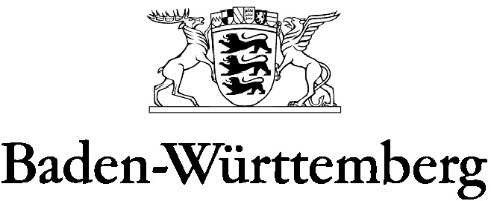 МІНІСТЕРСТВО ПРОСВІТИ, МОЛОДІ ТА СПОРТУ